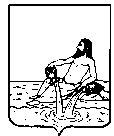 АДМИНИСТРАЦИЯ ВЕЛИКОУСТЮГСКОГО МУНИЦИПАЛЬНОГО ОКРУГАВОЛОГОДСКОЙ ОБЛАСТИПОСТАНОВЛЕНИЕ	00.00.2023		   						                              № г. Великий УстюгО внесении измененийв муниципальную программу «Развитие системы образования  Великоустюгского муниципального округа на 2023 - 2027 годы»В соответствии с постановлением администрации Великоустюгского         муниципального округа «Об утверждении порядка разработки, реализации              и оценки эффективности муниципальных программ  Великоустюгского муниципального округа» от 24.01.2023 № 144, статьями 33, 38 Устава Великоустюгского муниципального округаПОСТАНОВЛЯЮ:1. Внести в муниципальную программу «Развитие системы образования Великоустюгского муниципального района на 2023-2027 годы» (далее - Программа), утверждённую постановлением администрации Великоустюгского муниципального округа от 01.02.2023 № 210, следующие изменения:1.1. В паспорте Программы:а) в строке «Целевые индикаторы (показатели) Программы» пункт 3 изложить в следующей редакции:«3.Доля детей в возрасте от 5 до 18 лет, получающих дополнительное образование с использованием сертификата дополнительного образования, в общей численности детей, получающих дополнительное образование за счет бюджетных средств (за исключением обучающихся в образовательных организациях дополнительного образования детей со специальными наименованиями "детская школа искусств", "детская музыкальная школа", "детская хоровая школа", "детская художественная школа", "детская хореографическая школа", "детская театральная школа", "детская цирковая школа", "детская школа художественных ремесел" (далее - детские школы искусств).»;б) в строке «Ожидаемые результаты Программы» пункт 3 изложить в следующей редакции: «3. Увеличение доли  детей в возрасте от 5 до 18 лет, получающих дополнительное образование с использованием сертификата дополнительного образования, в общей численности детей, получающих дополнительное образование за счет бюджетных средств (за исключением обучающихся в детских школах искусств),  до 82 %.».1.2. В приложении № 2 к программе в таблице «Сведения о целевых показателях (индикаторах) муниципальной программы» строку 1 изложить в следующей редакции:«».1.3. В приложении № 3 к Программе в таблице «Сведения о порядке сбора информации и методике расчёта целевых показателей (индикаторов) Программы» строку 2 изложить в следующей редакции:«».1.4. В паспорте подпрограммы 3 «Развитие дополнительного образования»:а) в строке «Целевые показатели (индикаторы) подпрограммы» пункт 2 изложить в следующей редакции: «2. Доля детей в возрасте от 5 до 18 лет, обучающихся по дополнительным общеразвивающим программам за счет социального сертификата на получение муниципальной услуги в социальной сфере, к общей численности детей, в возрасте от 5 до 18 лет, проживающих на территории муниципального образования.».б) в строке «Ожидаемые результаты реализации подпрограммы» пункт 2 изложить в следующей редакции:«2. Сохранение доли детей в возрасте от 5 до 18 лет, обучающихся по дополнительным общеразвивающим программам за счет социального сертификата, на уровне 25%.».1.5. Дополнить раздел I подпрограммы 3 «Общая характеристика сферы реализации подпрограммы 3» абзацем следующего содержания:«В соответствии с общими приоритетными направлениями совершенствования системы дополнительного образования в Российской Федерации, закрепленными, в частности, Концепцией развития дополнительного образования детей до 2030 года, утвержденной распоряжением Правительства Российской Федерации от 31.03.2022 года №678-р, Федеральным проектом «Успех каждого ребенка» национального проекта «Образование», государственной программой Российской Федерации «Развитие образования», утвержденной постановлением Правительства Российской Федерации от 26.12.2017 №1642, Указом Президента Российской Федерации от 01.06.2012 №761, Приказом Минпросвещения России от 03.09.2019 №467 «Об утверждении Целевой модели развития региональных систем дополнительного образования детей», в целях обеспечения равной доступности качественного дополнительного образования для детей в Великоустюгском муниципальном округе обеспечивается персонифицированный учет и персонифицированное финансирование дополнительного образования детей, реализуемые посредством предоставления детям сертификатов, используемых детьми для обучения по дополнительным общеобразовательным программам.  Финансовое обеспечение реализации дополнительных общеразвивающих программ для детей осуществляется в соответствии с положениями Федерального закона от 13 июля 2020 года № 189-ФЗ «О государственном (муниципальном) социальном заказе на оказание государственных (муниципальных) услуг в социальной сфере» (далее – Федеральный закон №189-ФЗ), в том числе с применением предусмотренного пунктом 1 части 2 статьи 9 Федерального закона №189-ФЗ способа отбора исполнителей услуг в рамках персонифицированного финансирования дополнительного образования детей. Реализуемый финансово-экономический механизм позволяет всем организациям, в том числе не являющимся муниципальными учреждениями, имеющим лицензию на ведение образовательной деятельности, получить равный доступ к бюджетному финансированию. С целью обеспечения использования социальных сертификатов на получение муниципальных услуг в социальной сфере администрация Великоустюгского муниципального округа руководствуется требованиями к условиям и порядку оказания муниципальных услуг в социальной сфере по реализации дополнительных общеразвивающих программ и ежегодно принимает программу персонифицированного финансирования дополнительного образования детей в Великоустюгском муниципальном округе.».1.6. В приложении № 2 к подпрограмме 3 в таблице «Сведения о целевых показателях (индикаторах) программы 3 «Развитие дополнительного образования» строку 1 изложить в следующей редакции:«».1.7. В приложении № 3 к подпрограмме 3 в таблице «Сведения о порядке сбора информации и методике расчёта целевых показателей (индикаторов) подпрограммы 3 «Развитие дополнительного образования» строку 2 изложить в следующей редакции:« ».2. Контроль за исполнением настоящего постановления возложить              на заместителя Главы Великоустюгского муниципального округа, начальника управления образования Е.С. Лопатникову.3. Настоящее постановление вступает в силу после официального опубликования и распространяет свое действие на правоотношения, возникшие с 01 сентября 2023 года.Глава Великоустюгского муниципального округа            		А.В. Кузьмин1Задача 1 ПрограммыОбеспечение доступности качественного дошкольного, начального общего, основного общего , среднего общего и дополнительного образования, соответствующего требованиям развития экономики муниципального округа, современным потребностям общества и каждого гражданинаДоступность дошкольного образования для детей в возрасте от 3 до 7 лет%1001001001001001001001Задача 1 ПрограммыОбеспечение доступности качественного дошкольного, начального общего, основного общего , среднего общего и дополнительного образования, соответствующего требованиям развития экономики муниципального округа, современным потребностям общества и каждого гражданинаДоля детей в возрасте от 5 до 18 лет, получающих дополнительное образование с использованием сертификата дополнительного образования, в общей численности детей, получающих дополнительное образование за счет бюджетных средств (за исключением обучающихся в детских школах искусств)%80.880.881818181.582Доля детей в возрасте от 5 до 18 лет, получающих дополнительное образование с использованием сертификата дополнительного образования, в общей численности детей, получающих дополнительное образование за счет бюджетных средств (за исключением обучающихся в детских школах искусств)%Соотношение численности детей в возрасте от 5 до 18 лет, использующих для получения дополнительного образования сертификаты дополнительного образования, к общей численности детей в возрасте от 5 до 18 лет, получающих дополнительное образование за счет бюджетных средств (за исключением обучающихся в детских школах искусств).Показатель за период (по итогам отчетного года)П14 - доля детей в возрасте от 5 до 18 лет, получающих дополнительное образование с использованием сертификата дополнительного образования, в общей численности детей, получающих дополнительное образование за счет бюджетных средств (за исключением обучающихся в детских школах искусств);X14  - численность детей в возрасте от 5 до 18 лет, получающих дополнительное образование с использованием сертификата дополнительного образования;N14 – общая численность детей в возрасте от 5 до 18 лет, получающих дополнительное образование за счет бюджетных средств (за исключением обучающихся в детских школах искусств)3управление образования1Задача 1 Подпрограммы 3Создание условий, обеспечивающих доступность и качество дополнительных общеразвивающих программ Доля детей-инвалидов которым созданы условия для получения качественного дополнительного образования, в общей численности детей-инвалидов %556065656565651Задача 1 Подпрограммы 3Создание условий, обеспечивающих доступность и качество дополнительных общеразвивающих программ Доля детей в возрасте от 5 до 18 лет, обучающихся по дополнительным общеразвивающим программам за счет социального сертификата на получение муниципальной услуги в социальной сфере, к общей численности детей, в возрасте от 5 до 18 лет, проживающих на территории муниципального образования.%25252525252525Доля детей в возрасте от 5 до 18 лет, обучающихся по дополнительным общеразвивающим программам за счет социального сертификата на получение муниципальной услуги в социальной сфере, к общей численности детей, в возрасте от 5 до 18 лет, проживающих на территории муниципального образования%Отношение количества детей в возрасте от 5 до 18 лет, обучающихся по дополнительным общеразвивающим программам за счет социального сертификата на получение муниципальной услуги в социальной сфере, к общей численности детей в возрасте от 5 до 18 лет, проживающих в муниципальном округеПоказатель за период (по итогам отчетного года)П2 - Доля детей в возрасте от 5 до 18 лет, обучающихся по дополнительным общеразвивающим программам за счет социального сертификата на получение муниципальной услуги в социальной сфере, к общей численности детей, в возрасте от 5 до 18 лет, проживающих на территории муниципального образования;X2  - общая численность детей, обучающихся по дополнительным  общеразвивающим программам за счет социального сертификата на получение социальной услуги в социальной сфере;N2 – общая численность детей в возрасте от 5 до 18 лет, проживающих в муниципальном округе4- формирование отчетности в информационной системе 